2020年潍坊市人民医院住院医师规范化培训第二批拟招收学员名单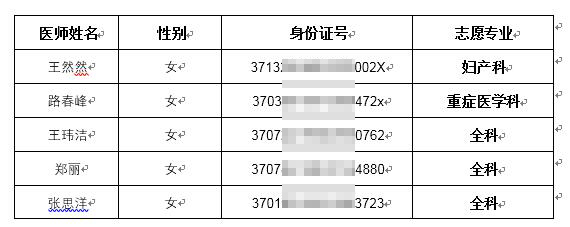 